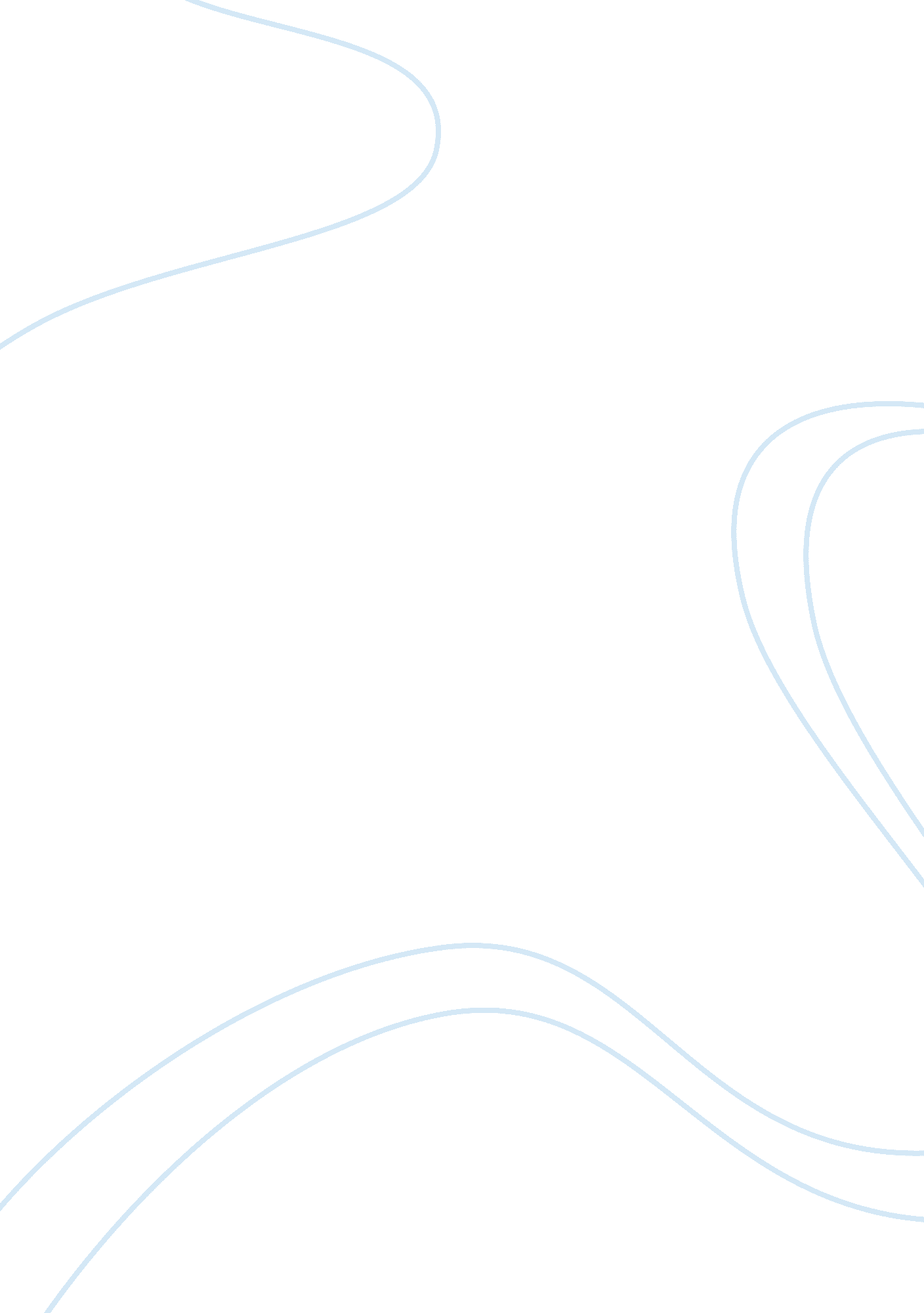 Founding mothers article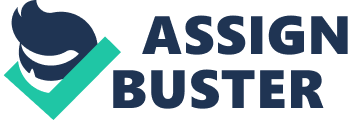 The American Revolution was not highly endorsed by the colonists. Samuel Elliot Morrison wrote that the " Revolution was not fought not to win freedoms from the British Crown but to protect freedoms. " Just like their Sons of Liberty there was also was a Daughters of Liberty; unlike the Sons of Liberty the Daughters of Liberty was not organized to vandalism and violence but to refrain from using British products. They boycotted British product because King George 3 initiate several acts of parliaments that attempted solicit to take from the colonies the power is of taxation. For many reasons tea became an emblem of American resistance to the Crowns. Women formed Anti-Tea Leagues and wouldn't drink or purchase the British Herb. This led to popularity of coffee as a beverage. In Denton, North Carolina, a group of women declared their intentions to boycott British tea and cloth. Known as the Denton Proclamation, it stated that the group of women had right and duty to partake in political events. When the American Revolution began the women work as much as the men and same tasks. Actual a group of women disguised as men captured a small British militia. As many as 20, 000 women marched with America ND British armies. There is anecdote about a newlywed couples refuse to be separated while marching the husband fell ill; going back to find her husband and she discovers him died, and buries him then marches 20 miles to her army. A major factor in British defeat was the Englishmen failure to understand the American population, male and female. American woman help the war effort by keeping the economy alive with trading, harvesting, planted, manufacturing, and they traded and manufacturing goods vital to sustain the duration of the war. Many women were overwhelming with responsibilities, Abigail Adams wrote her husband, John Adams, " l Anton consent,... To your tarrying much longer,' But Abigail, like tens of thousands of Patriots women, learned to manage, and to manage well, without the help of men. " Abigail in 1775 British soldiers was advancing from Boston to Brainteaser, searching for Patriot arsenal. All day town residents were retreating from an expected attack. When American separatists came, they considered Abigail to flee; instead she stays and gives the Minutemen pewter to melt down for bullets. Mrs.. Adams also kept John Adams from debt by making smart investment. Abigail spelled out the unfairness of ale power structure, may the way, in the new code of laws which I suppose it will be necessary for you to make, I desire you would remember the ladies and be more generous and favorable to them than your ancestor! Do not put such unlimited power in the hands of husbands... " John Adams responded to her comments " As to your extraordinary code of laws, I cannot but laugh!.... Depend on it, we know better than repel our masculine system... " Adams and many other women effort aided the American Revolution; was a significant influences for generations later. Founding Mothers Article 3: Essay 3 By deliverance 